Carl Zeitler – Carl is excited to work with Vero Voce again after they hosted last year’s Seasonal Ties. Carl’s Relationships in Progress was published by Lazy Bee Scripts this year. He recently was stage manager for Brownstone at Gallery Theater Studio and $38,000 for a Friendly Face at Village Theatre Guild. Carl has performed at numerous area theatres in productions of Glengarry Glen Ross (Aaronow), Cupid Must Die! (Grim Reaper), Much Ado About Nothing (Benedick), Of Mice and Men (Lennie), Sabrina Fair (Linus), Dracula (Dracula), And Then There Were None (Blore), Ravenscroft (Ruffing), and Macbeth (Macbeth). Carl thanks Ben Vargas and All Dressed Up Costumes for their generosity, Dawn Harkins and Dennis Brown for the opportunity and support, this excellent cast for their talent and dedication, and, most of all, Debbi for her collaboration on this project. Enjoy the show!Troy (Himself) – Troy is happy to be performing again at the Vero Voce Theatre. You may remember him from last year’s production of Seasonal Ties. When not on stage, Troy is a party DJ with his sidekick “DJ Meowy Mouse.” He dreams of someday becoming a famous rap artist. He enjoys riding motorcycles and loves to make homemade pizza. Troy thanks Debbi for keeping him around all these years and to Winston and Otis for not chewing on him.Roy (Himself) – Roy is thrilled to return to the stage. It’s even more fun than petting zoos! When not studying his lines or developing his character, Roy lets Troy win at Dominoes.Lola (Herself) – Lola knows you're thrilled to finally see her on the Vero Voce stage. She wonders why she didn't receive top billing for this production...or her own private dressing room. This is her second time working with WT Productions. She previously stole the show in Cupid Must Die!, a murder mystery dinner theatre show. Her interests include men, fashion, men, traveling, men, jewelry, men, singing, and...men.WT Productions                  presentsSeasonal Bows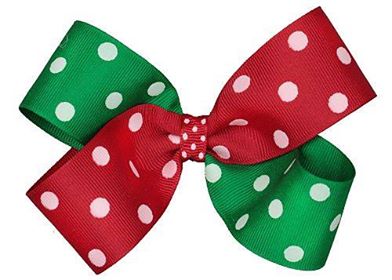 Written, Produced, and Directed by Debbi Dennison & Carl ZeitlerNovember 30-December 9, 2018Vero Voce TheaterWrite Your Own Christmas AdventureWritten & Directed by Carl ZeitlerFeaturing Jen Connon (Lenore), Patrick Deering (Bo), Debbi Dennison (Ninja #2), Kristen Duerdoth (Deena), and Carl Zeitler (Ninja #1)Branching OutWritten & Directed by Debbi DennisonFeaturing Bill Boggs (Fraser), Nancy Braus (Blue), Isabella Ford (Stoney), Danny Glenn (Douglas), and Carolyn Larsen (Virginia)BowtifulWritten & Directed by Debbi Dennison and Carl ZeitlerFeaturing Bill Boggs (Wayne), Nancy Braus (Mary Pat), Jen Connon (Crystal), Debbi Dennison (Gigi), and Carl Zeitler (Stage Manager)15 MINUTE INTERMISSIONHoliday Leftovers (Originally produced by Vex Theatre)Written & Directed by Debbi DennisonFeaturing Kristen Duerdoth (Dora), Danny Glenn (Gary), and Carl Zeitler (Thanksgiving)Final BowsWritten & Directed by Carl ZeitlerFeaturing Doreen Dawson (Sandra) and William Smith (Henry)Wrapped Up in a Neat Little BowWritten & Directed by Debbi Dennison and Carl ZeitlerFeaturing the entire castDanny Glenn – Danny is glad to be working once again with WT Productions on this fun-filled holiday show. Danny is a stage and film actor and most recently completed three independent short films playing a variety of roles including a con man, a snarky politically incorrect boss and a warehouse manager in a teleportation company. In last year’s Seasonal Ties, (WT Productions) Danny played a business-minded Santa Claus. Danny has played in several local theater company productions including GreenMan Theatre, The Agency Theater, On the Spot Theatre Company, and of course WT Productions. Visit him online at www.dannyglenn.comCarolyn Larsen – Carolyn is very happy to be in the cast of Seasonal Bows. She especially enjoys the personality of Mama Tree Virginia! She was head elf in last year’s Seasonal Ties here at Vero Voce. She has been in several Gallery Theater productions, with a favorite being Grace and Glorie. She has also performed with other local theaters and is a member of The Mystery Shop Theater and Accent on History. Carolyn is the proud Gram to three wonderful boys and one wonderful grandgirl. She lives in Wheaton with her ever-loving, supportive husband, Eric.William Smith – William is making his debut with WT Productions. He has appeared at Theatre-on-the-Hill in Clown Bar, Six Degrees of Separation, Accomplice, The Ruling Class, Zenobia, Den of Thieves, God of Carnage, and Another Evening of Monty Python. Some of his favorite roles elsewhere include One Flew Over the Cuckoo’s Nest (McMurphy), Damn Yankees (Applegate), Waiting for Godot (Estragon), Stella and Lou (Lou), Noises Off (Lloyd), and Rosencrantz and Guildenstern Are Dead (Rosencrantz). William also had cameo roles in The Dark Knight and the Starz TV Series Boss.including CHAOS and the TIME TRAVELERS. Off stage, she works as a Cable TV Producer and as a freelance CameraOperator. Debbi thanks Vero Voce (Dawn & Dennis) for working with us again, the cast for their talents & hard work, Brian for his support and helping out with various things, YOU the audience, and last but not least, Carl for his creativity, perseverance, organization, and partnership. Debbi dedicates this show to her parents for always watching her and her brother Mark perform improvised puppet shows when they were kids…and letting us charge them an admission fee as well.Kristen Duerdoth – Kristen is thrilled to be part of this good ole’ fashioned yuletide adventure and performing here for the first time. She has performed at The Riverfront Playhouse, The Albright, Wheaton Drama & with Midsummer Theatre Troupe. Some of Kristen’s favorite shows include Boeing Boeing (Berthe); Harvey (Veta); The Lion in Winter (Eleanor); Picnic (Flo Owens); Key for Two (Harriet); What is Susan’s Secret? (Susan); Dearly Beloved (Twink); Who’s in Bed with the Butler? (Susie); The Merry Wives of Windsor (Mistress Page); and many more. Thank you to all of my friends and family for your never-ending support.Isabella Ford – Isabella is a Junior in high school and has been acting in plays since she was 5 years old. She is also a huge fan of young adult literature; she recently served as student host to Young Adult Author Day at her high school. Isabella plays tennis and badminton for her school and is an active member of Science Olympiad. Isabella hopes to study aerospace engineering in college and one day work at NASA.NOTES FROM THE DIRECTORSTo bow or not to bow. A study published in 1992 by Daniel Howard, professor of marketing at Southern Methodist University in Dallas, showed that although all test subjects received the exact same gift, higher ratings were given to the ones that had been nicely wrapped with ribbon and bows.  Why is this? One can argue that adding a bow represents time and effort by the gift giver. Or perhaps a pretty bow on the outside of the present gives the illusion to the recipient that the inside of the gift is going to be equally as pretty and special. Therefore, a favorable reaction will automatically be given to the gift no matter what is actually underneath all that glitzy pageantry. Do we view human beings in this manner as well?  Do pretty faces first grab our attention and so we overlook the common or slightly weird individuals? I hope you find Seasonal Bows to be entertaining.  I also hope that our collection of quirky plays shows that life is made up of all kinds of bows. May your holiday season be as beautiful on the inside as it is on the outside.– Debbi Dennison Imagination was always a big part of my holiday seasons. It seemed like an interesting idea to combine the holiday theme with the process of writing. You write a production like this and certainly imagination comes into it; not only in terms of the plot and dialogue but also who might portray these characters. It’s gratifying to receive inspiration in a variety of ways. I appreciate the balance of writing comic and serious pieces. Life is like that the entire year, not just during the holidays. I’m grateful for being able to work with these talented people to have that creative outlet. – Carl Zeitlerwtproductions2.weebly.comSHOW BIOGRAPHIESBill Boggs – “Yippy Ki Yay! I get to be in Seasonal Bows!” says Bill. His favorite roles are husband of Patty and granddad to ten kiddos. A self-described toymaker/mad scientist, Bill recently invented a radio-controlled skunk he calls “Smell on Wheels.” Bill’s favorite acting roles include Batman, Green Hornet, Obi-Wan Kenobi (for kids’ charity organizations), British game show host/surfer dude-detective in A Very Grady Murder, Bert Andersen in A Grovey Kind of Murder, Dr. Chumley in Harvey, and writing/directing/acting in fatherlyFIRE. He works in Elmhurst, lives in Schaumburg, and might be the worst banjo player in his home state of Kentucky.  Nancy Braus – Nancy is very excited to be once again on stage with WT Productions. Nancy has been in many theatrical productions in the Chicago suburban area. She has studied at Act One Studios and Second City. Nancy enjoys performing in both dramatic and comedic productions. She also enjoys her roles with Family Friendly Theater in Palatine, Il., that presents shows for children, and with Mystery Shop and other interactive murder mystery productions. Nancy wants to thank Carl and Debbi for including her again to make her holiday season complete.Jen Connon – Jen has had a great time collaborating with old friends and new in this fun and quirky show. She hopes it will leave you feeling Merry and Bright! Yes, pun intended. Big thanks to Julie Darnell for her help. Happy holidays! Doreen Dawson – Doreen is pleased to be performing with WT Productions and Vero Voce. Recent roles include Mattie Fae Aiken in August Osage County at the Black Box Theatre at McHenry County College, Dottie in Theatre-on-the-Hill’s production of Noises Off, and Stella in Stella and Lou at Village Theatre Guild. She would like to send out a huge thank you to her guys, Mark and Christopher, for all their love and support.Patrick Deering – Having seen Seasonal Ties last year, Patrick is thrilled now to work with WT Productions. While new to this holiday franchise, Patrick has been seen twice previously on the Vero Voce stage, first as a part of their Murder Mystery, Next of Kin, and then as part of their holiday musical, The Christmas Schooner. Other favorite roles include Clifford in Deathtrap (StageCoach Players), Kodaly in She Loves Me (Village Theatre Guild) and Resurrection Man in A Tale of Two Cities (GreenMan Theatre). He thanks you for making this show part of your holiday celebrations!Debbi Dennison – After the success of last year’s Seasonal Ties, Debbi is excited to bring another quirky WT Productions “seasonal” show to the Vero Voce Theatre. Previously at Vero Voce, she was seen on stage in one of her favorite roles, Elizabeth (Ella’s Rainbow written by Carl Zeitler and performed in the New Playwright Festival). Other favorite roles include Belinda/Flavia (Noises Off) and Sis (Leaving Iowa) both with Elgin Theatre Company and also Faye (Chapter Two) with Gallery Theatre. She has also enjoyed performing in the many Murder Mystery Dinner Theatre shows that she co-wrote with Carl. Debbi has trained in improv and acting at the Second City Training Center and is currently training in long form improv at Laugh Out Loud. She has been a member of several performing improv groups 